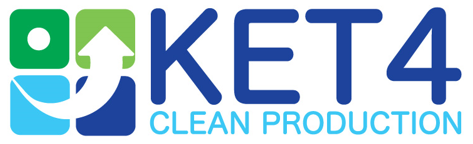 Micro Grant Implementation ReportInformation on Grant HolderInformation on Grant HolderInformation on Grant HolderOfficial name of company:Official legal form of company:Name of contact person:E-mail address of contact person: Telephone number of contact person:Official address of company: Country:Project Key DataProject Key DataProject Key DataProject title:Project duration:Challenges tackled: (max. 100 words)KET(s) applied in the project:TRL before the project:TRL after the project:The following KET technology centres (KET TCs) have been chosen to implement the project:                      (min. 2 KET TCs)1. Lead KET TC name:   Address:   Country:   Contact person:	   Telephone number:   E-mail address:   1. Lead KET TC name:   Address:   Country:   Contact person:	   Telephone number:   E-mail address:   The following KET technology centres (KET TCs) have been chosen to implement the project:                      (min. 2 KET TCs)2. KET TC name:   Address:   Country:   Contact person:   Telephone number:   E-mail address:   2. KET TC name:   Address:   Country:   Contact person:   Telephone number:   E-mail address:   Public SummaryPublic SummaryPublic SummaryDescription of the project content:Description of the project content:Description of the project content:Objectives achieved 
(in bullet points):Project content and approach taken: (max. 200 words)Project implementation:                   (max. 100 words)Impacts achieved:Impacts achieved:Impacts achieved:Main impact(s) achieved:                 (max. 100 words)Specific objectives of production process improvement:Double-click on the tick box and                choose “activate” to set an “x”.Multiple objectives can be chosen   Improvement of the manufacturing of existing products by reducing production costs.   Improvement of the manufacturing of existing products by reducing the reliance on raw materials.   Improvement of the manufacturing of existing products by reducing the consumption of energy.   Diminution of the adverse impacts on the environment by reducing the generation of waste and pollution.    Others (please specify):       Improvement of the manufacturing of existing products by reducing production costs.   Improvement of the manufacturing of existing products by reducing the reliance on raw materials.   Improvement of the manufacturing of existing products by reducing the consumption of energy.   Diminution of the adverse impacts on the environment by reducing the generation of waste and pollution.    Others (please specify):    Project implementation leads to: Insert actual change in percent 
for the objectives chosen above.Reduction of:production costs by    %reliance of raw materials by    %consumption of energy by    %generation of waste by    %generation of pollution by    %Increase of:market shares or sales by    %profits by    %investments by    %Reduction of:production costs by    %reliance of raw materials by    %consumption of energy by    %generation of waste by    %generation of pollution by    %Increase of:market shares or sales by    %profits by    %investments by    %Key learnings from the project:      (max. 200 words)Key success factors:                          (max. 200 words)Report Summary StructureReport Summary StructureReport Summary StructureDescription of the project content:Description of the project content:Description of the project content:Describe objectives achieved:          (max. 250 words)Describe the achievements of the set objectives.Describe the challenges that have been tackled through the integration of specific technologies:                                      (max. 250 words)Describe the business needs, technological challenges and market opportunities before starting this project?Describe project implementation:    (max. 2.000 words)

Illustrate the content and approach taken:What is the current development stage of the solution (refer to the technology readiness levels - TRL) comparing before and after the implemented project?What was unique in your approach and in the solution offered by the KET TCs?What was the novelty of the proposed solution?How has the solution been integrated in the manufacturing process?Which new opportunities have opened up for your enterprise with the integration / provision of the solution?ImpactImpactImpactImpact achieved with the project:Impact achieved with the project:Impact achieved with the project:Describe main impact(s) achieved:
(max. 250 words)

Describe in more details the specifics of the selected impact envisionedSelect and describe the specific objectives achieved within the project: 

Select only objectives relevant for your project (indicate % change).Select and describe the specific objectives achieved within the project: 

Select only objectives relevant for your project (indicate % change).Select and describe the specific objectives achieved within the project: 

Select only objectives relevant for your project (indicate % change).Lessons learned:Lessons learned:Lessons learned:Indicate key learnings gathered in the joint project implementation with the  selected KET TCs:                              (max. 250 words)What were the key success factors assuring the implementation of the project:                                                (max. 250 words)AnnexesAnnexesAnnexesThis space may be used for pictures, graphs and any additional data you wish to add in support of the report:This space may be used for pictures, graphs and any additional data you wish to add in support of the report:This space may be used for pictures, graphs and any additional data you wish to add in support of the report:Date:Signature: